23 февраля День защитника Отечества(логопедическая группа «Колокольчики»)       Воспитанники логопедической группы «Колокольчики» приняли участие в празднике, посвященном Дню защитника Отечества, исполнили сольные номера:       - чтение стихов;      - исполнение  песни;      - исполнение строя и песни;      - участие в спортивных конкурсах;      Цель мероприятия: военно - патриотическое воспитание дошкольников.

     Задачи:      - Воспитывать уважение к защитникам Отечества, гордость за Вооруженные силы  России.     - Закреплять знания о военных профессиях, родах войск.    -  Развивать ловкость, быстроту, интерес к спорту.      Предварительна работа: беседа о значении праздника «День защитника Отечества», рассматривание иллюстраций о военной технике, родах войск.     Оформление музыкального зала:     - выставка военной техники;    - презентация.     Оборудование:     - российские флажки, тематические плакаты, растяжки, шары.     -  маленькие мячи, конусы, атрибуты для эстафет и конкурсов, музыкальный центр, записи фонограмм, праздничное оформление зала. 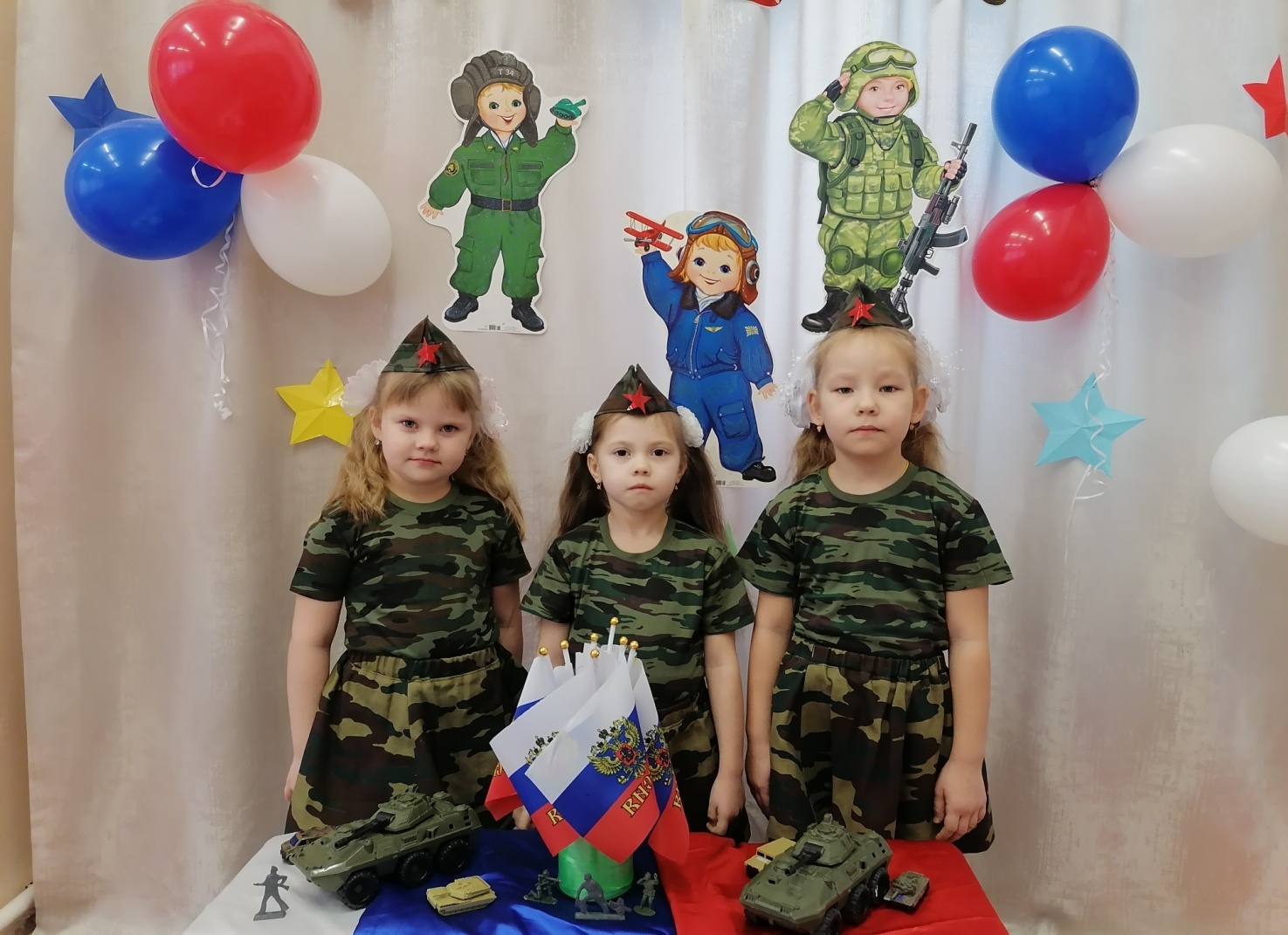 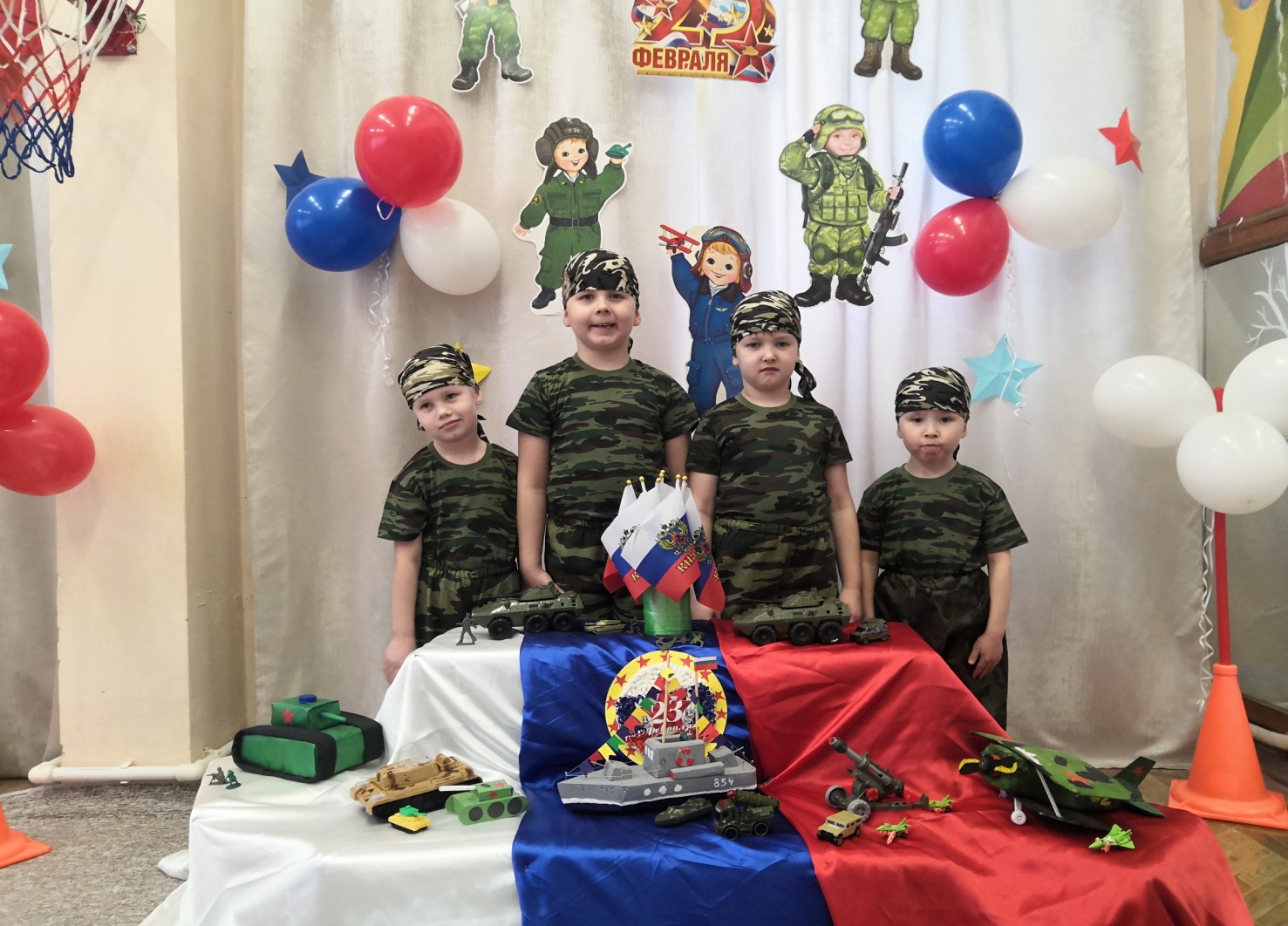 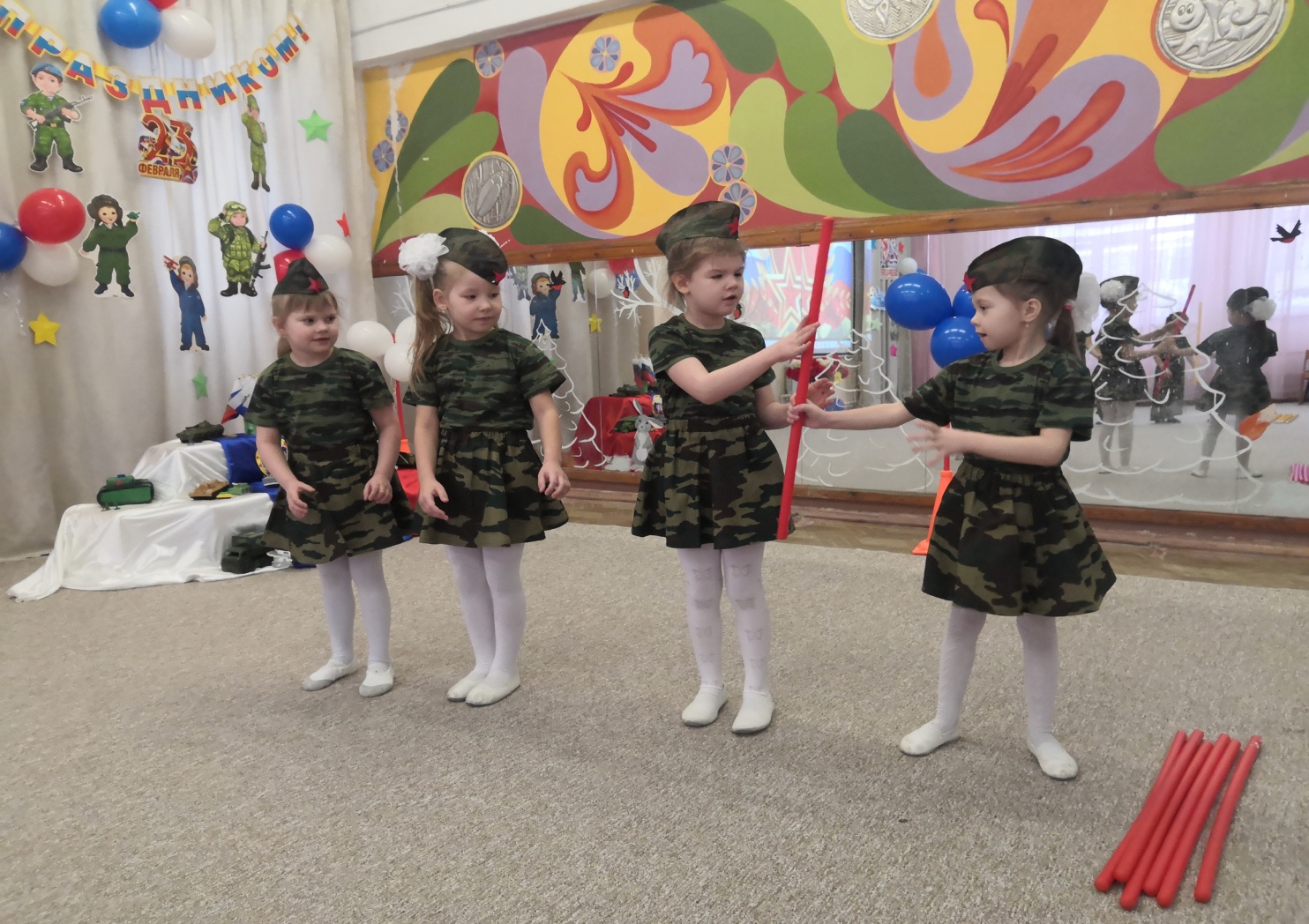 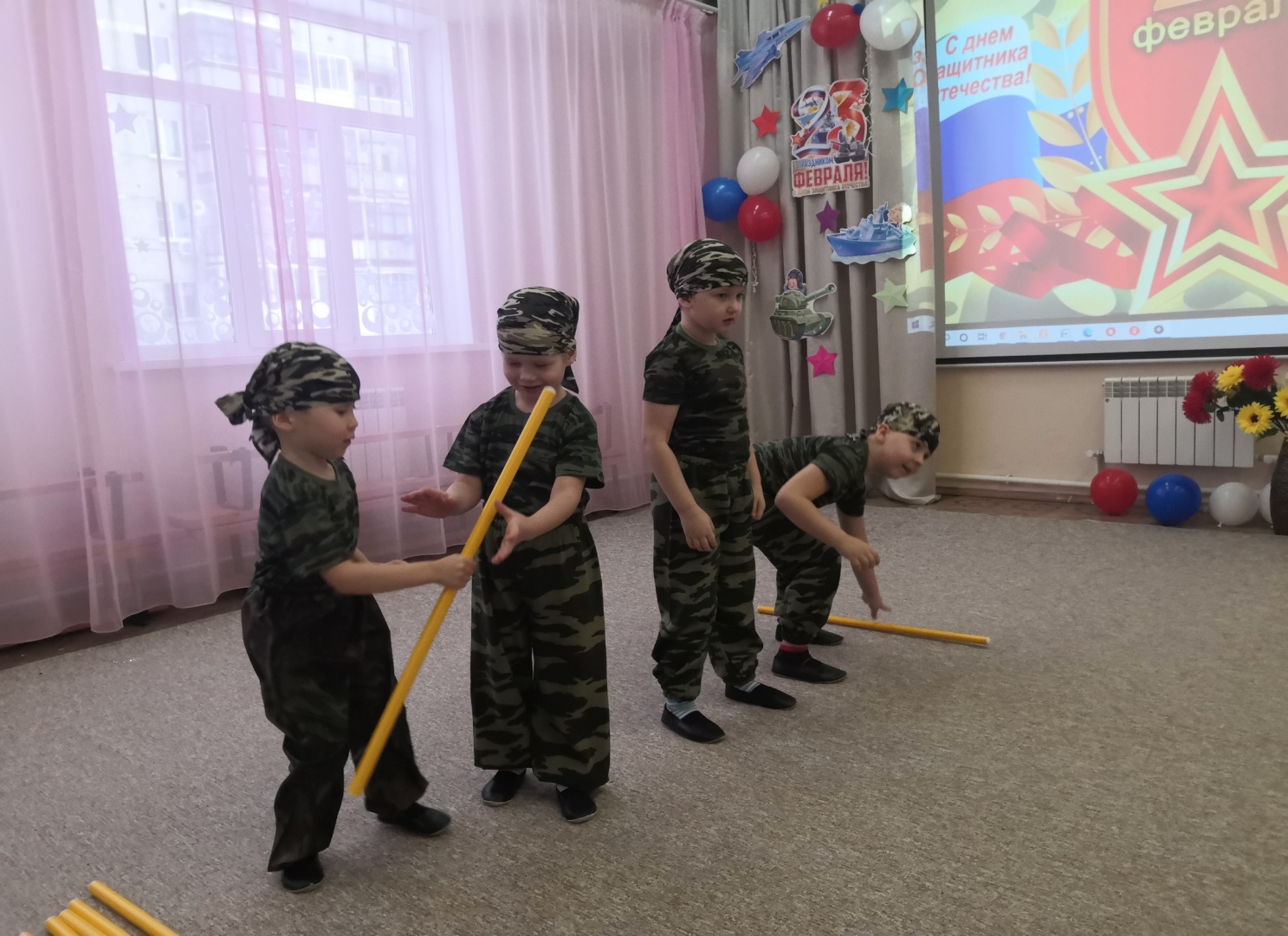 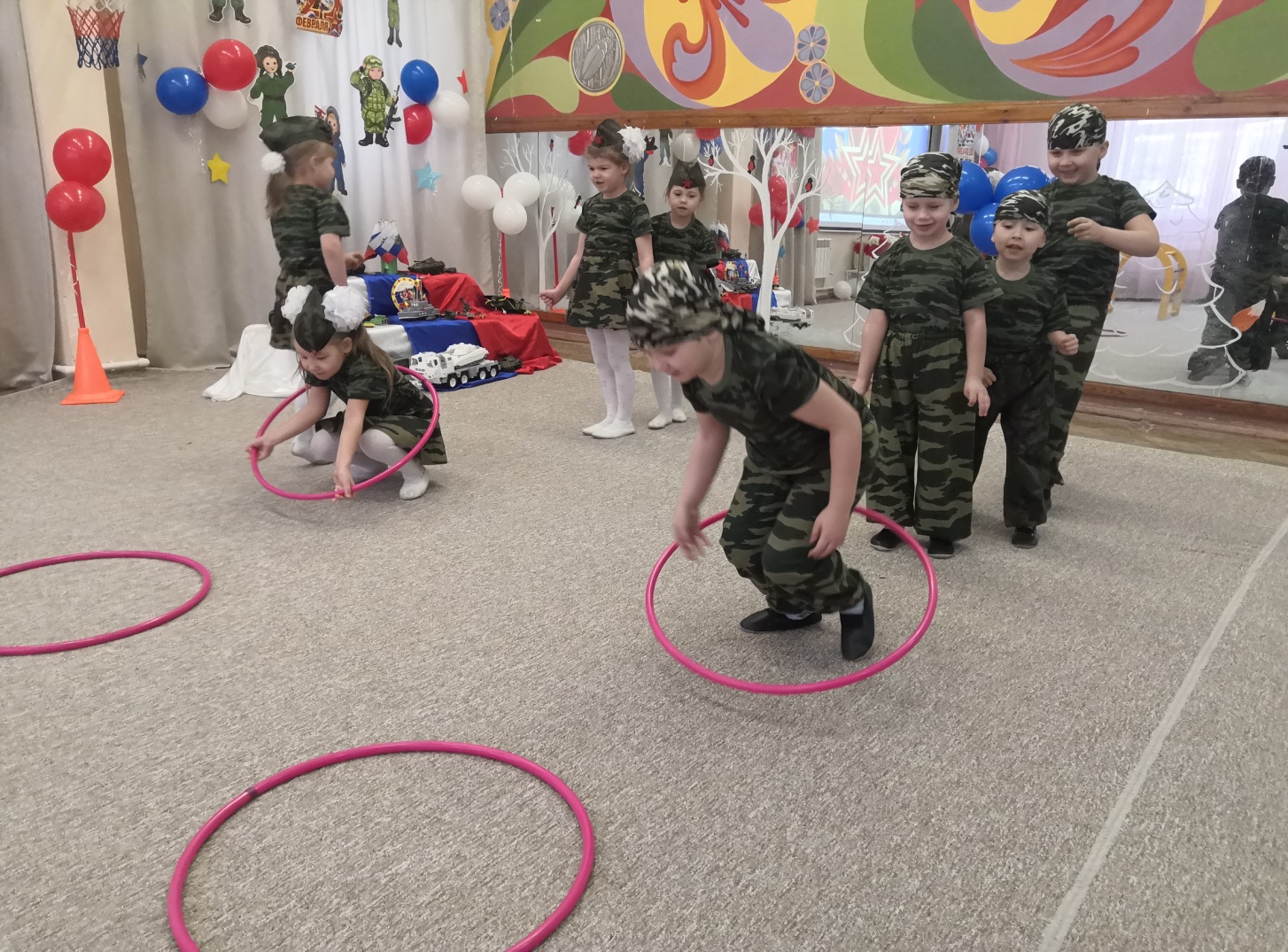 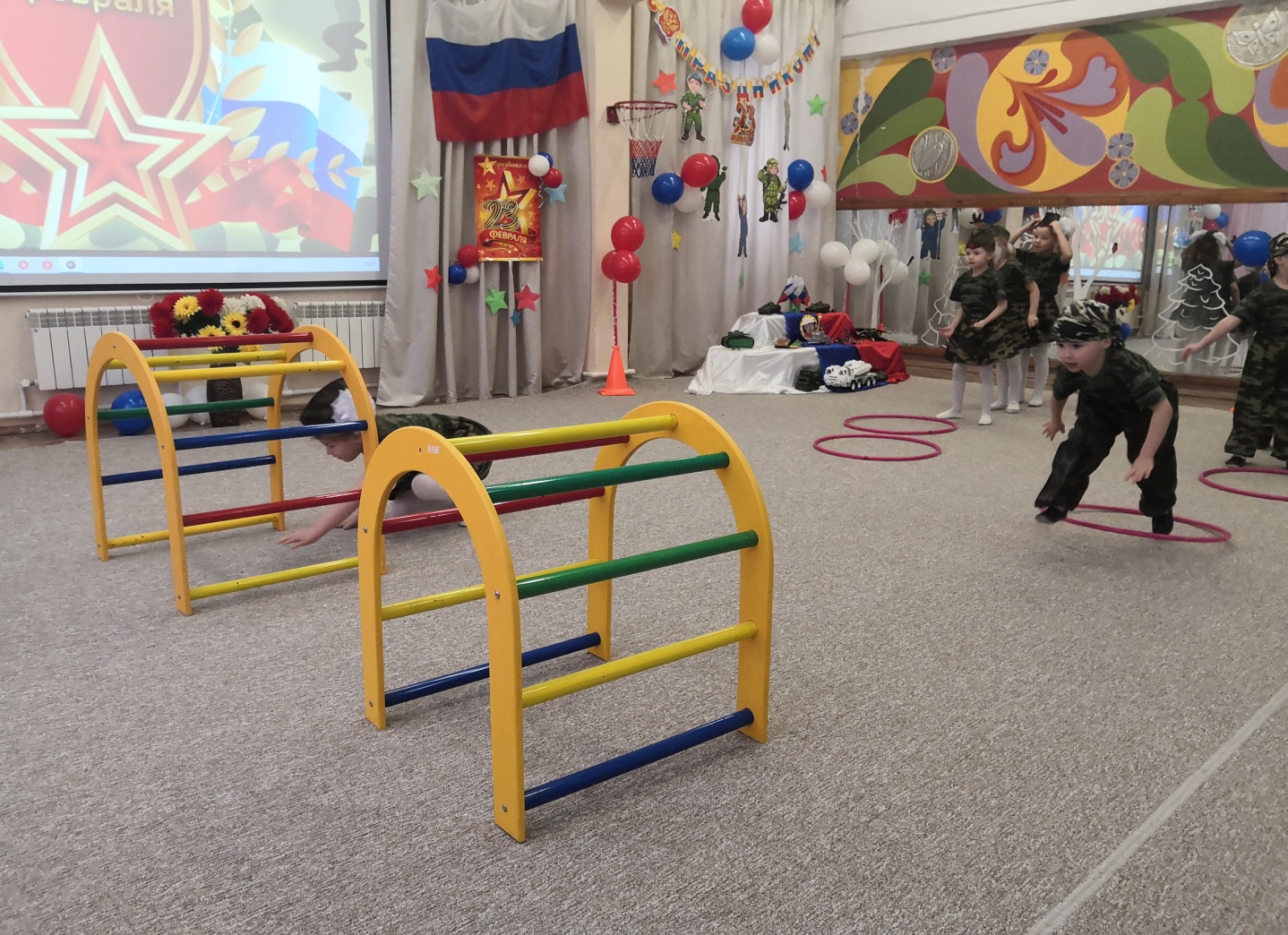 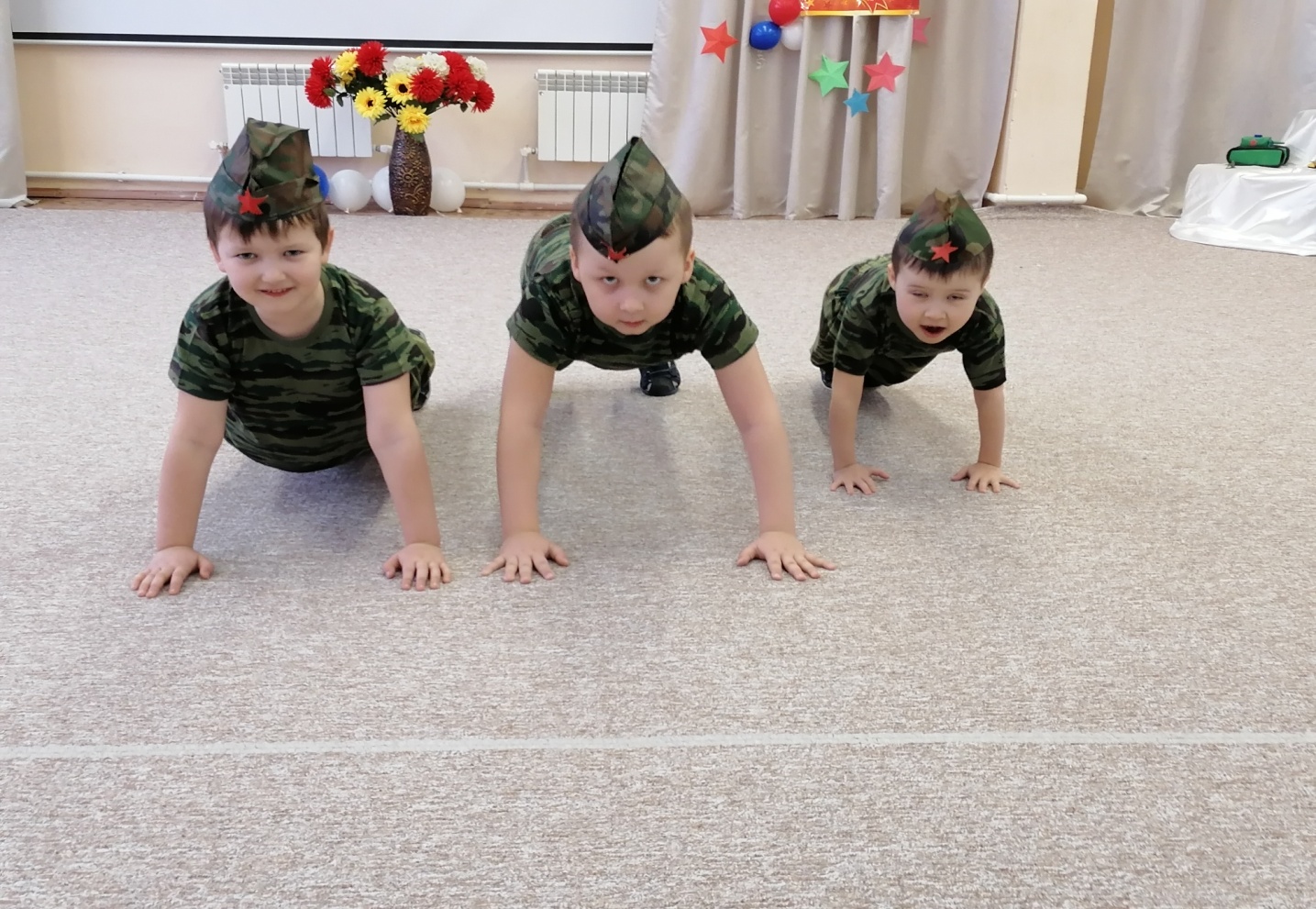 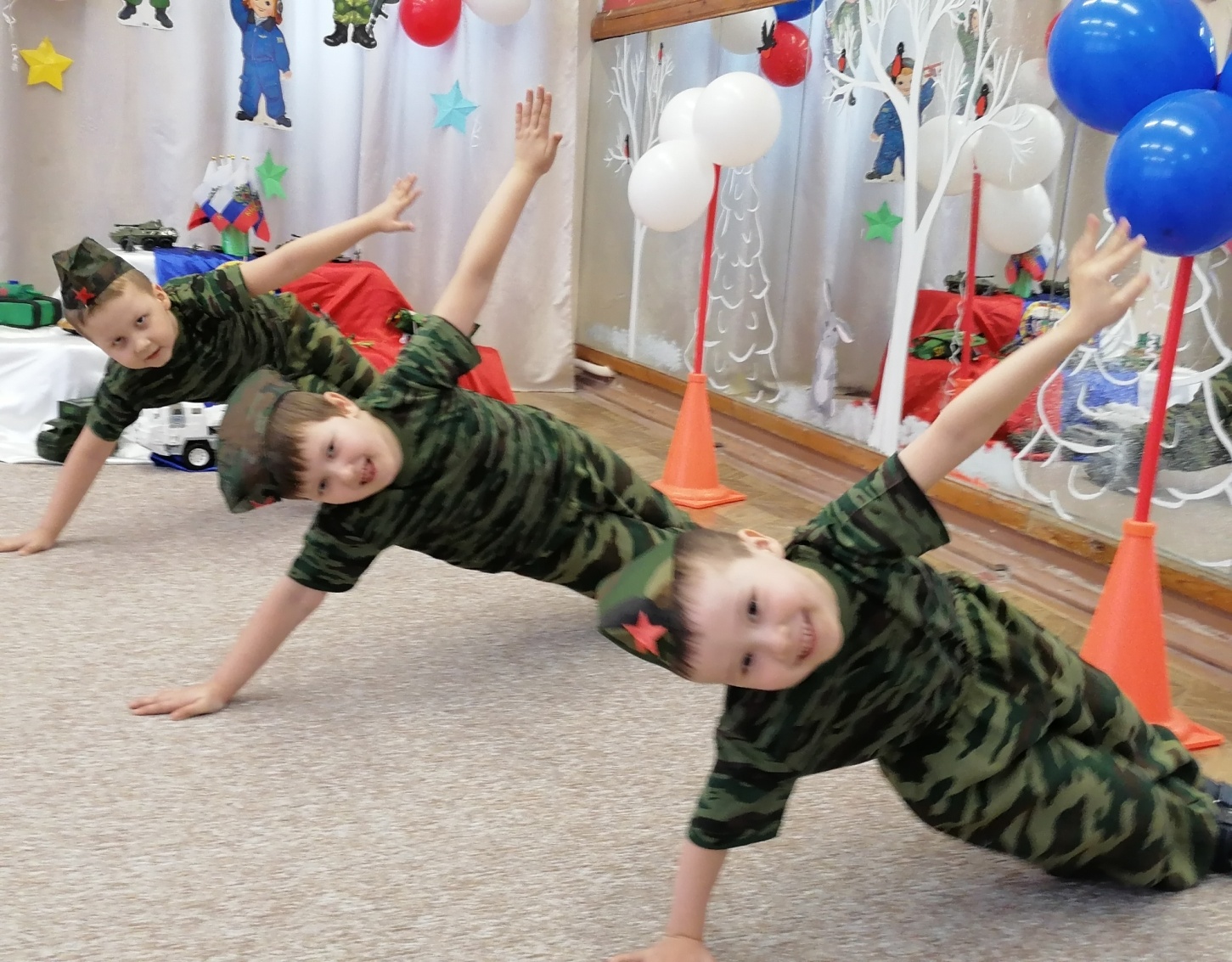 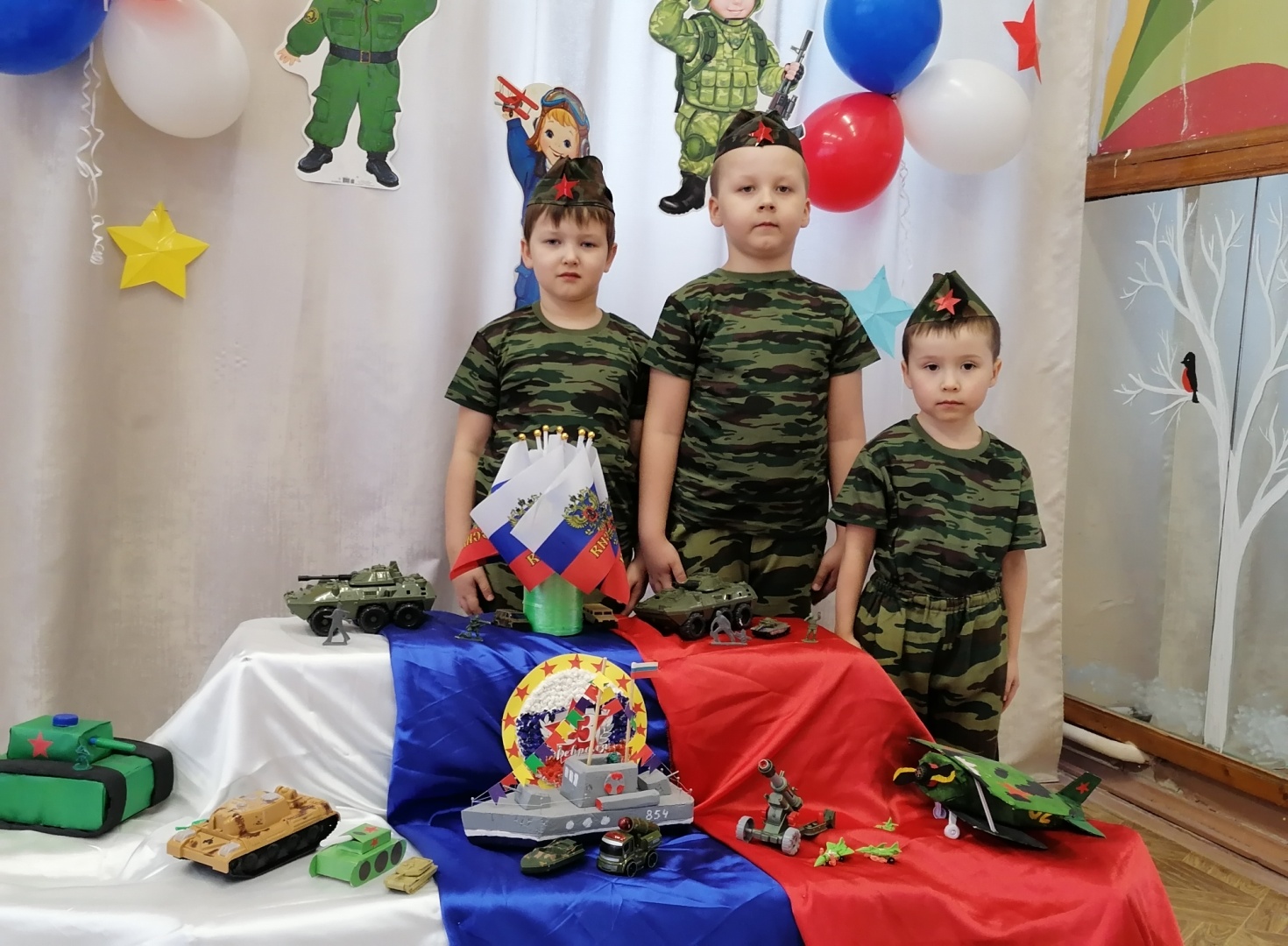 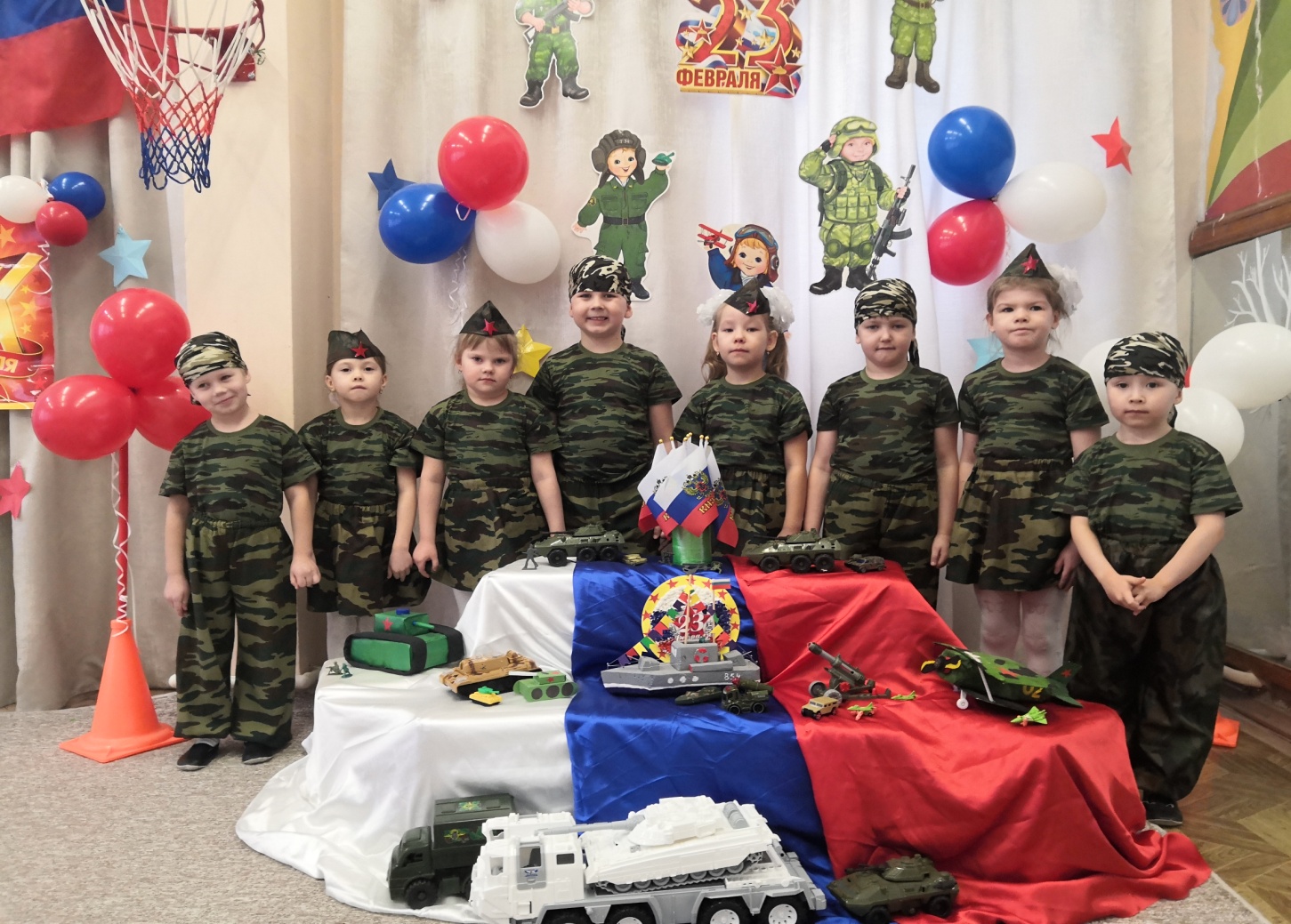 